ZADATAK ZA PONEDJELJAK: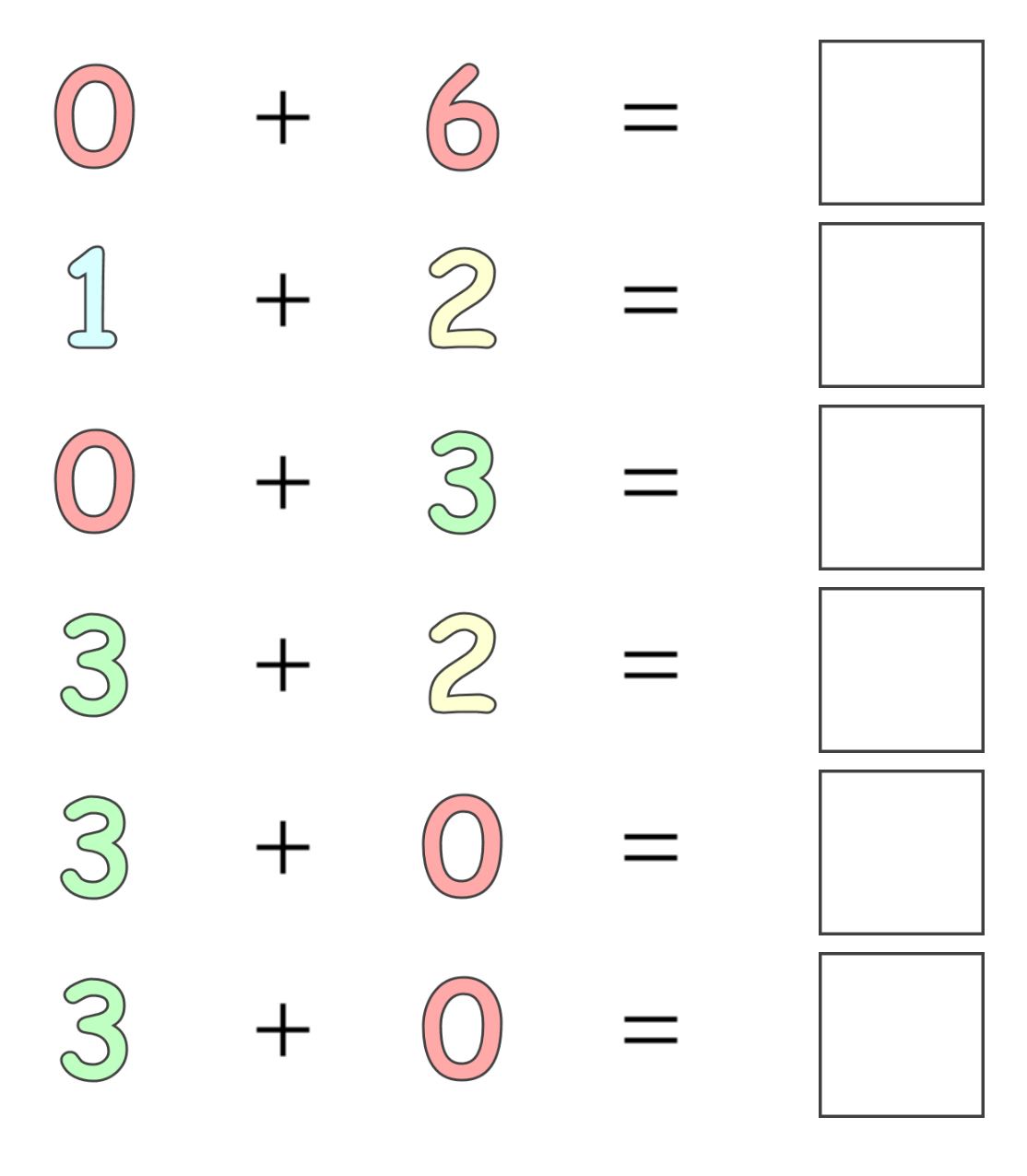 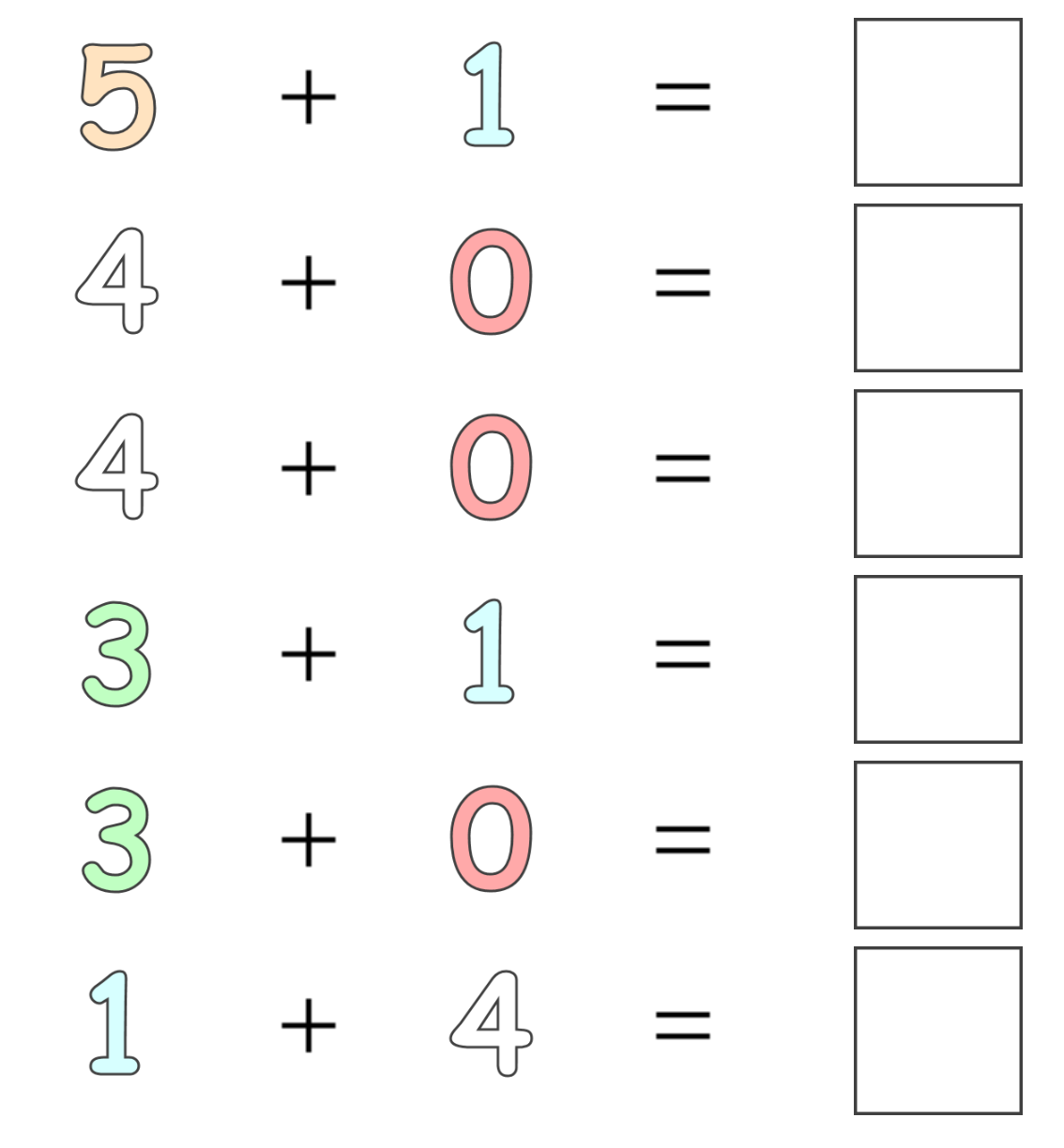 